WORKFLOWPlantation of mulberryMass culture of Silkworm strainsLarval Food utilization indicesSilk worm larva performance on different dietsBiochemical estimation of different strains of B. mori reared on different mulberry varietiesStatistical Analysis for host plant preference and economic parameters for finding the best suited host plantsSupplementary Table 1: Mulberry host plant varieties used in the study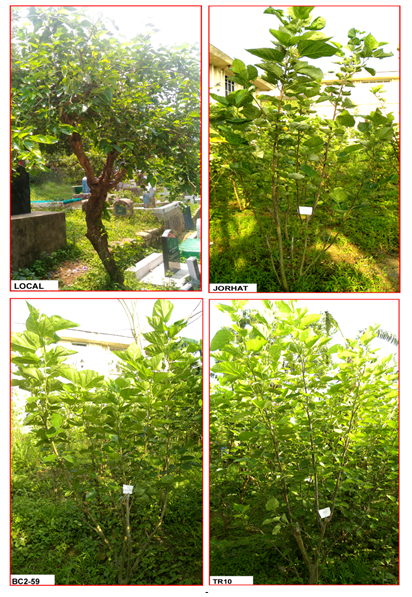 Supplementary Figure 1: Silkworm strains (recommended for hilly regions) used in the study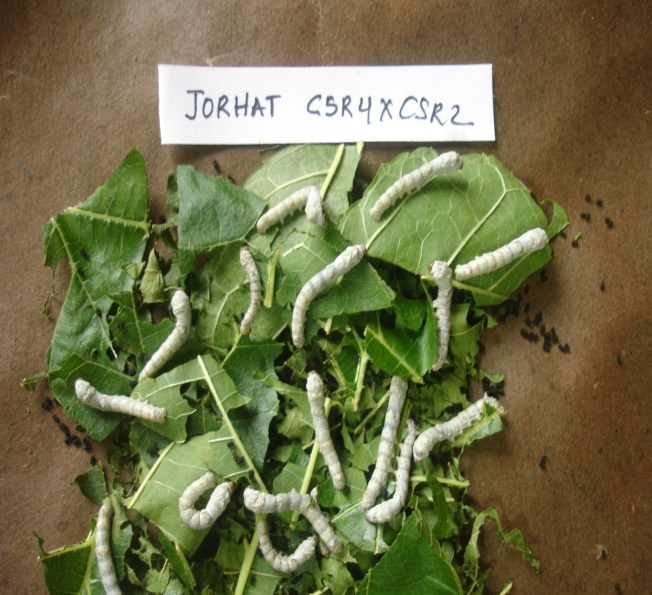 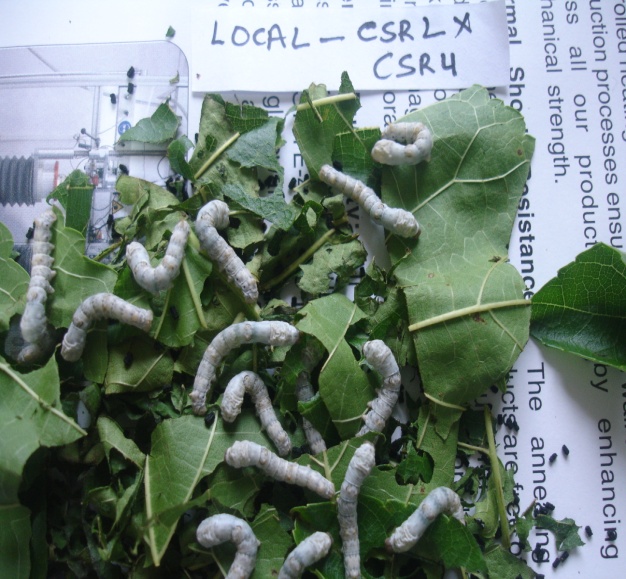                          CSR4 X CSR2                                                            CSR2 X CSR4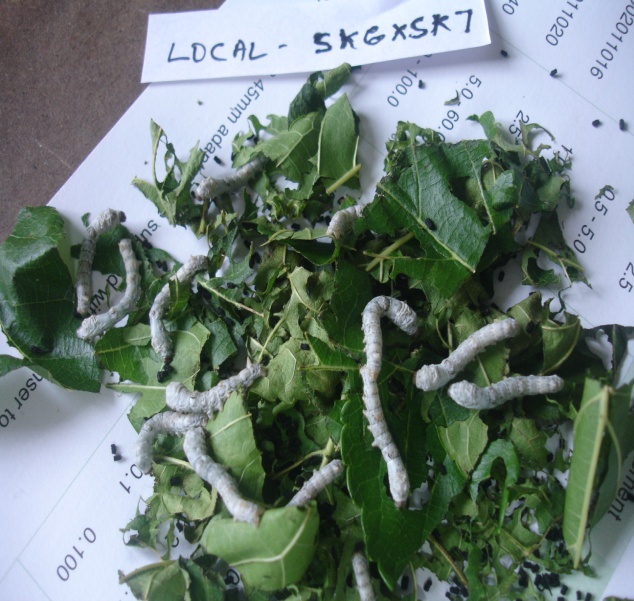 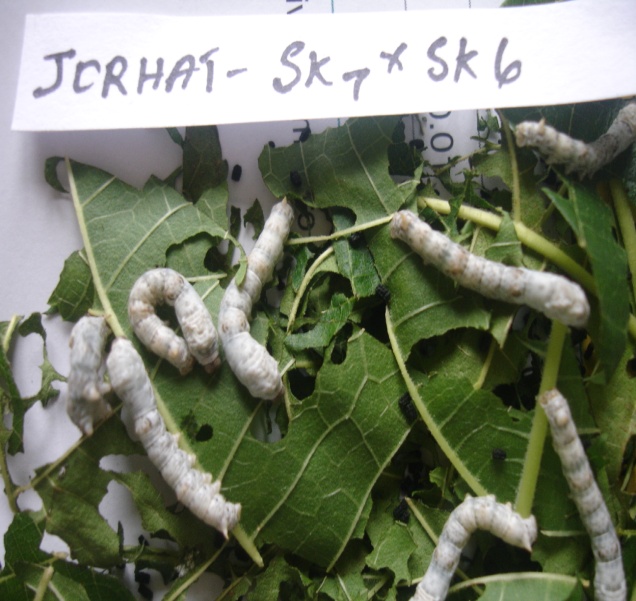                                SK6 X SK7                                                               SK7 X SK6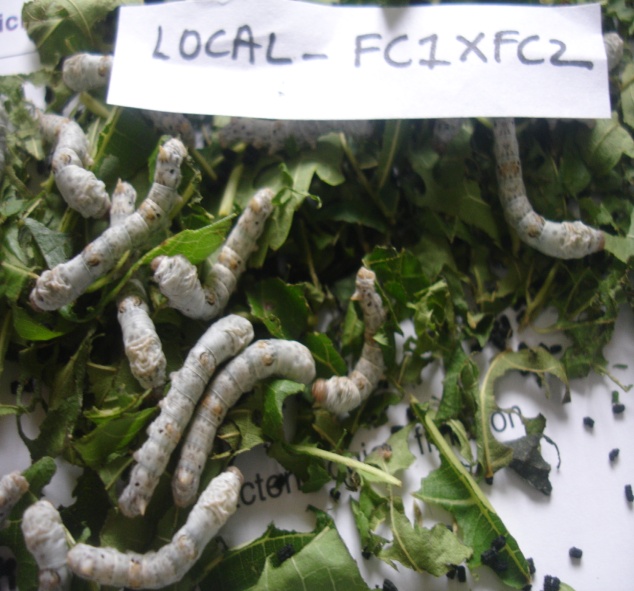 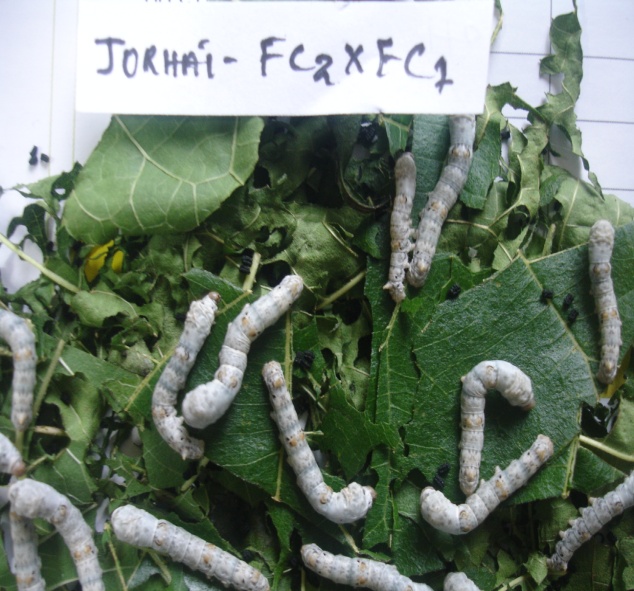                               FC1 X FC2                                                          FC2 X FC1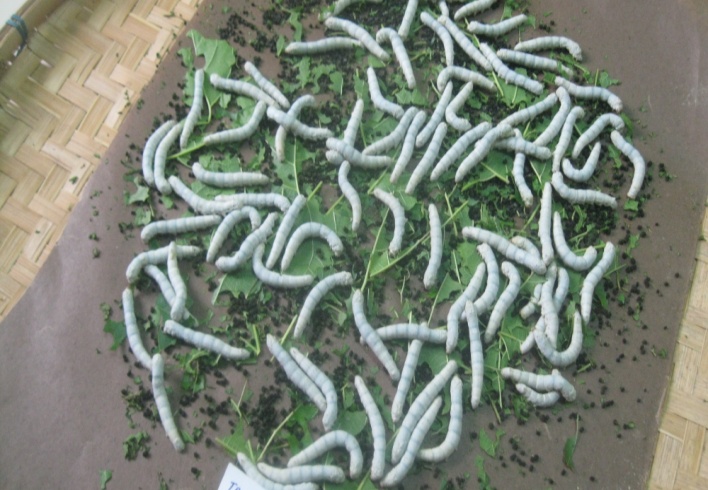                                                                              J112MULBERRY VARIETIES  (recommended for hilly regions)Local (H1)  -  Locally available mulberry leavesJorhat (H2) -  Origin not known, maintained at CSR & TI, CSB, JorhatBC2-59 (H3)-  Developed at CSR & TI, CSB, Berhampore, by back crossing of hybrid of   
                         Matigare Local x Kosen (Japanese variety) with Kosen twice. TR10 (H4)-     Triploid selection of Berhampore S-1 variety developed at CSR & TI,   
                         Berhampore.Local (H1)  -  Locally available mulberry leavesJorhat (H2) -  Origin not known, maintained at CSR & TI, CSB, JorhatBC2-59 (H3)-  Developed at CSR & TI, CSB, Berhampore, by back crossing of hybrid of   
                         Matigare Local x Kosen (Japanese variety) with Kosen twice. TR10 (H4)-     Triploid selection of Berhampore S-1 variety developed at CSR & TI,   
                         Berhampore.Local (H1)  -  Locally available mulberry leavesJorhat (H2) -  Origin not known, maintained at CSR & TI, CSB, JorhatBC2-59 (H3)-  Developed at CSR & TI, CSB, Berhampore, by back crossing of hybrid of   
                         Matigare Local x Kosen (Japanese variety) with Kosen twice. TR10 (H4)-     Triploid selection of Berhampore S-1 variety developed at CSR & TI,   
                         Berhampore.Local (H1)  -  Locally available mulberry leavesJorhat (H2) -  Origin not known, maintained at CSR & TI, CSB, JorhatBC2-59 (H3)-  Developed at CSR & TI, CSB, Berhampore, by back crossing of hybrid of   
                         Matigare Local x Kosen (Japanese variety) with Kosen twice. TR10 (H4)-     Triploid selection of Berhampore S-1 variety developed at CSR & TI,   
                         Berhampore.Local (H1)  -  Locally available mulberry leavesJorhat (H2) -  Origin not known, maintained at CSR & TI, CSB, JorhatBC2-59 (H3)-  Developed at CSR & TI, CSB, Berhampore, by back crossing of hybrid of   
                         Matigare Local x Kosen (Japanese variety) with Kosen twice. TR10 (H4)-     Triploid selection of Berhampore S-1 variety developed at CSR & TI,   
                         Berhampore.Local (H1)  -  Locally available mulberry leavesJorhat (H2) -  Origin not known, maintained at CSR & TI, CSB, JorhatBC2-59 (H3)-  Developed at CSR & TI, CSB, Berhampore, by back crossing of hybrid of   
                         Matigare Local x Kosen (Japanese variety) with Kosen twice. TR10 (H4)-     Triploid selection of Berhampore S-1 variety developed at CSR & TI,   
                         Berhampore.Local (H1)  -  Locally available mulberry leavesJorhat (H2) -  Origin not known, maintained at CSR & TI, CSB, JorhatBC2-59 (H3)-  Developed at CSR & TI, CSB, Berhampore, by back crossing of hybrid of   
                         Matigare Local x Kosen (Japanese variety) with Kosen twice. TR10 (H4)-     Triploid selection of Berhampore S-1 variety developed at CSR & TI,   
                         Berhampore.